新 书 推 荐中文书名：《始料未及》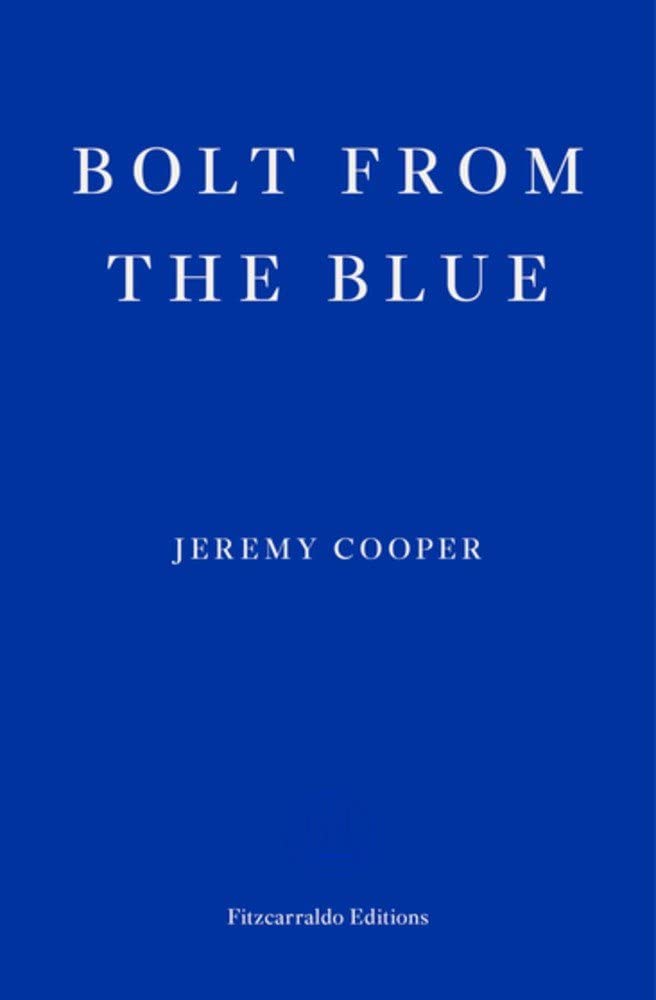 英文书名：BOLT FROM THE BLUE作    者：Jeremy Cooper出 版 社：Fitzcarraldo Editions代理公司：ANA/Conor页    数：272页出版时间：2021年1月代理地区：中国大陆、台湾审读资料：电子稿类    型：文学小说内容简介：杰里米·库珀，2018年菲茨卡拉尔多小说奖得主，他在《始料未及》（Bolt from the Blue）中描绘了一对母女三十多年来起伏变化的亲情关系。1985 年 10 月，林恩搬到伦敦，入学圣马丁艺术学院，母亲留在伯明翰郊区。她们之间的关系错综复杂，主要联系方式是定期互寄信件、明信片和电子邮件。随着时间推移，琳恩慢慢在伦敦艺术界崭露头角，母女关系也起起伏伏。作为一部书信体小说，《始料未及》捕捉到了母女关系的变化，从炽烈到微妙，以看似简单的文字和文学形式传递出出罕见的深厚感情。作者简介：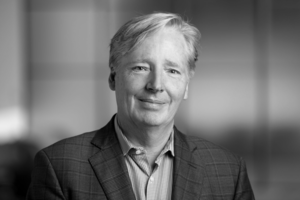 杰里米·库珀（Jeremy Cooper）是一位作家、艺术史学家，著有六部小说和多部非虚构作品，包括关于十九世纪家具标准的作品，对1990年代英国年轻艺术家的研究，以及2019年大英博物馆的艺术家明信片目录。他曾出镜BBC《古董路演》（Antiques Roadshow）前二十四期节目。2018年，他以《橡树前的灰烬》（Ash before Oak）获得了首届Fitzcarraldo Editions小说奖。媒体评价：“库珀最大限度地发挥了‘书信’这一传统体裁的潜力，这部作品极具深度、沉静和力量。三十年的岁月里，一位母亲和她的艺术家女儿仅通过书信保持交流，库博以忧郁而敏锐的笔触挖掘了她们之间变化的关系。这部作品时而引人入胜、令人着迷，时而又充满启发性。同样令人感动的是，书信艺术几近失传，而这本书既是献给‘书信’体裁的情书，也是一段长达三十年的亲情对话，虽然文笔低调内敛，但引起的共鸣无比强烈。随着时间推移，母女关系起伏，爱也披上伪装，表达方式和体验也随时改变——一切都在这部小说中得到深刻体现。它实现了作家难以企及的梦想，在记录生活的过程中找到了人生的崭新意义。——《爱尔兰时报》“一部跨越30余年光阴的书信体小说。”——《金融时报》“作家兼艺术史学家的最新作品，一部书信体小说，既是对母女关系的亲密描述，也是一部生动的伦敦艺术史。1985年10月，琳恩入学伦敦圣马丁学院，后来成为一名成功的艺术家。她和伯明翰家中的母亲开始了长达30年的书信往来，包括信件、明信片和电子邮件。她们之间的联系并不稳定，时而深情款款，时而针锋相对，深刻而又真实，令人沉醉。”——《新政治家》感谢您的阅读！请将反馈信息发至：版权负责人Email：Rights@nurnberg.com.cn安德鲁·纳伯格联合国际有限公司北京代表处北京市海淀区中关村大街甲59号中国人民大学文化大厦1705室, 邮编：100872电话：010-82504106, 传真：010-82504200公司网址：http://www.nurnberg.com.cn书目下载：http://www.nurnberg.com.cn/booklist_zh/list.aspx书讯浏览：http://www.nurnberg.com.cn/book/book.aspx视频推荐：http://www.nurnberg.com.cn/video/video.aspx豆瓣小站：http://site.douban.com/110577/新浪微博：安德鲁纳伯格公司的微博_微博 (weibo.com)微信订阅号：ANABJ2002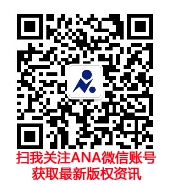 